Part A – Completed by Principal as part of briefDeviation limits (Clause 8.8.4.4.2)Part B – Part B to be completed by the: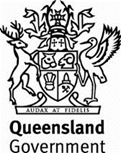 Annexure MRTS07B.1 (July 2020)Annexure MRTS07B.1 (July 2020)Annexure MRTS07B.1 (July 2020)Insitu Stabilised Pavements using Cement or Cementitious BlendsInsitu Stabilised Pavements using Cement or Cementitious BlendsInsitu Stabilised Pavements using Cement or Cementitious BlendsSpecific Contract RequirementsSpecific Contract RequirementsSpecific Contract RequirementsContract Number Contract Number Note:Clause references within brackets in this Annexure refer to Clauses in the parent Technical Specification MRTS07B unless otherwise noted.Clause references within brackets in this Annexure refer to Clauses in the parent Technical Specification MRTS07B unless otherwise noted.Clause references within brackets in this Annexure refer to Clauses in the parent Technical Specification MRTS07B unless otherwise noted.Quality system requirements (Clause 5.4)Lot sizesQuality system requirements (Clause 5.4)Lot sizesQuality system requirements (Clause 5.4)Lot sizesThe following maximum lot sizes shall apply to work covered by this Technical Specification.The following maximum lot sizes shall apply to work covered by this Technical Specification.Construction ActivityConstruction ActivityMaximum Lot SizeTesting frequenciesAdditional material for shape correction and new material to replace unsuitable materialTesting frequenciesAdditional material for shape correction and new material to replace unsuitable materialTesting frequenciesAdditional material for shape correction and new material to replace unsuitable materialTesting frequenciesAdditional material for shape correction and new material to replace unsuitable materialTesting frequenciesAdditional material for shape correction and new material to replace unsuitable materialTesting frequenciesAdditional material for shape correction and new material to replace unsuitable materialThe following minimum testing frequencies for unbound pavement material source and product testing shall apply.The following minimum testing frequencies for unbound pavement material source and product testing shall apply.The following minimum testing frequencies for unbound pavement material source and product testing shall apply.The following minimum testing frequencies for unbound pavement material source and product testing shall apply.The following minimum testing frequencies for unbound pavement material source and product testing shall apply.PropertyPropertyTest MethodNormal Testing LevelReduced Testing LevelConstruction standards and geometricsConstruction standards and geometricsConstruction standards and geometricsConstruction standards and geometricsConstruction standards and geometricsConstruction standards and geometricsThe following minimum construction standard and geometric testing shall apply.The following minimum construction standard and geometric testing shall apply.The following minimum construction standard and geometric testing shall apply.The following minimum construction standard and geometric testing shall apply.The following minimum construction standard and geometric testing shall apply.PropertyPropertyTest MethodNormal Testing LevelReduced Testing LevelNew material to replace material not suitable for stabilisation (Clause 6.1)New material to replace material not suitable for stabilisation (Clause 6.1)Any material required to be incorporated into the stabilised layer shall be unbound granular material that complies with the following requirements and/or standards.Additional material for shape correction (Clause 6.2)Additional material for shape correction (Clause 6.2)Any additional material required to be incorporated into the stabilised layer shall comply with the following requirements and/or standards.Removal and disposal of material not suitable for stabilisation (Clause 8.7.1)Removal and disposal of material not suitable for stabilisation (Clause 8.7.1)Notwithstanding the requirements of Clause 8.7.1, the following material shall also be removed and disposed of.Minimum requirements and minimum numbers of particular plant (Clauses 8.7.5 and 8.7.15)Minimum requirements and minimum numbers of particular plant (Clauses 8.7.5 and 8.7.15)Minimum requirements and minimum numbers of particular plant (Clauses 8.7.5 and 8.7.15)Minimum requirements and minimum numbers of particular plant (Clauses 8.7.5 and 8.7.15)The following minimum requirements and minimum numbers of particular plant shall be on Site at all times during stabilisation works.The following minimum requirements and minimum numbers of particular plant shall be on Site at all times during stabilisation works.The following minimum requirements and minimum numbers of particular plant shall be on Site at all times during stabilisation works.DescriptionDescriptionMinimum RequirementMinimum Number of UnitsReclaimer/stabiliserReclaimer/stabiliserCalibrated, integrated spreader / reclaimer/stabiliserCalibrated, integrated spreader / reclaimer/stabiliserStabiliserStabiliserPurpose-built calibrated spreaderPurpose-built calibrated spreaderVibrating pad foot rollerVibrating pad foot rollerVibrating smooth drum rollerVibrating smooth drum rollerMulti-tyre rollerMulti-tyre rollerWater truckWater truckGraderGraderGeometricsPrimary tolerance (Clause 8.8.4.2.1)GeometricsPrimary tolerance (Clause 8.8.4.2.1)GeometricsPrimary tolerance (Clause 8.8.4.2.1)GeometricsPrimary tolerance (Clause 8.8.4.2.1)GeometricsPrimary tolerance (Clause 8.8.4.2.1)The primary tolerance on a stabilised layer shall be as stated below.The primary tolerance on a stabilised layer shall be as stated below.The primary tolerance on a stabilised layer shall be as stated below.The primary tolerance on a stabilised layer shall be as stated below.Alternative A(-5 and + 10 mm)Alternative A(-5 and + 10 mm)Alternative B(-5 and + 15 mm)Alternative C(Thickness only)If no tolerance is given, Alternative B (-5 and +15 mm) shall apply.If no tolerance is given, Alternative B (-5 and +15 mm) shall apply.If no tolerance is given, Alternative B (-5 and +15 mm) shall apply.If no tolerance is given, Alternative B (-5 and +15 mm) shall apply.Deviation from a straightedgeApplication (Clause 8.8.4.4.2)Deviation from a straightedgeApplication (Clause 8.8.4.4.2)Deviation from a straightedgeApplication (Clause 8.8.4.4.2)Deviation from a straightedgeApplication (Clause 8.8.4.4.2)Deviation from a straightedgeApplication (Clause 8.8.4.4.2)Deviation from a straightedgeApplication (Clause 8.8.4.4.2)Deviation from a straightedge tolerance shall apply.YesNoIf no indication is given, deviation from straightedge shall apply.If no indication is given, deviation from straightedge shall apply.If no indication is given, deviation from straightedge shall apply.If no indication is given, deviation from straightedge shall apply.If no indication is given, deviation from straightedge shall apply.If no indication is given, deviation from straightedge shall apply.The maximum deviation from a straightedge on a layer shall be as stated below.The maximum deviation from a straightedge on a layer shall be as stated below.The maximum deviation from a straightedge on a layer shall be as stated below.Alternative D(5 mm)Alternative D(5 mm)Alternative E(8 mm)Alternative F(15 mm)If no limit is given, Alternative D (5 mm) shall apply.If no limit is given, Alternative D (5 mm) shall apply.If no limit is given, Alternative D (5 mm) shall apply.If no limit is given, Alternative D (5 mm) shall apply.Crossfall (Clause 8.8.4.4.3)Crossfall (Clause 8.8.4.4.3)Crossfall (Clause 8.8.4.4.3)Crossfall (Clause 8.8.4.4.3)Crossfall (Clause 8.8.4.4.3)Crossfall (Clause 8.8.4.4.3)A crossfall tolerance shall apply.YesNoIf no indication is given, crossfall tolerance shall apply.If no indication is given, crossfall tolerance shall apply.If no indication is given, crossfall tolerance shall apply.If no indication is given, crossfall tolerance shall apply.If no indication is given, crossfall tolerance shall apply.Road roughness (surface evenness) (Clause 8.8.4.4.4)ApplicationRoad roughness (surface evenness) (Clause 8.8.4.4.4)ApplicationRoad roughness (surface evenness) (Clause 8.8.4.4.4)ApplicationRoad roughness (surface evenness) (Clause 8.8.4.4.4)ApplicationRoad roughness (surface evenness) (Clause 8.8.4.4.4)ApplicationRoad roughness (surface evenness) (Clause 8.8.4.4.4)ApplicationA surface evenness tolerance shall apply.YesNoIf no indication is given, surface evenness tolerance shall apply.If no indication is given, surface evenness tolerance shall apply.If no indication is given, surface evenness tolerance shall apply.If no indication is given, surface evenness tolerance shall apply.If no indication is given, surface evenness tolerance shall apply.If no indication is given, surface evenness tolerance shall apply.Specified count rateSpecified count rateSpecified count rateSpecified count rateSpecified count rateThe specified road roughness value (Rs).m/kmIf no value is given, the specified road roughness value shall not exceed 1.94 m/km.If no value is given, the specified road roughness value shall not exceed 1.94 m/km.If no value is given, the specified road roughness value shall not exceed 1.94 m/km.If no value is given, the specified road roughness value shall not exceed 1.94 m/km.Surface finish (Clause 8.8.5)Surface finish (Clause 8.8.5)Surface finish (Clause 8.8.5)Surface finish (Clause 8.8.5)Surface finish (Clause 8.8.5)Surface finish (Clause 8.8.5)Ball penetration test shall apply.YesNoIf no indication is given, ball penetration test shall apply for stabilised layers that are to be covered by a sprayed bituminous treatment.If no indication is given, ball penetration test shall apply for stabilised layers that are to be covered by a sprayed bituminous treatment.If no indication is given, ball penetration test shall apply for stabilised layers that are to be covered by a sprayed bituminous treatment.If no indication is given, ball penetration test shall apply for stabilised layers that are to be covered by a sprayed bituminous treatment.If no indication is given, ball penetration test shall apply for stabilised layers that are to be covered by a sprayed bituminous treatment.Proof rolling of stabilised layers (Clause 9.8.2)Proof rolling of stabilised layers (Clause 9.8.2)Proof rolling of stabilised layers (Clause 9.8.2)Proof rolling of stabilised layers (Clause 9.8.2)Proof rolling of stabilised layers (Clause 9.8.2)Proof rolling of stabilised layers (Clause 9.8.2)The proof rolling test shall apply.YesNoIf no indication is given, the proof rolling test shall apply.If no indication is given, the proof rolling test shall apply.If no indication is given, the proof rolling test shall apply.If no indication is given, the proof rolling test shall apply.If no indication is given, the proof rolling test shall apply.PrincipalDesigner under the ContractSpecific treatments (Clauses 6.3, 8.1, 8.4, 8.5.1, 8.5.2, 8.5.3, 8.7.7, 8.8.1.1, 8.8.4.1.1 and 8.8.4.2.1)Specific treatments (Clauses 6.3, 8.1, 8.4, 8.5.1, 8.5.2, 8.5.3, 8.7.7, 8.8.1.1, 8.8.4.1.1 and 8.8.4.2.1)Specific treatments (Clauses 6.3, 8.1, 8.4, 8.5.1, 8.5.2, 8.5.3, 8.7.7, 8.8.1.1, 8.8.4.1.1 and 8.8.4.2.1)Specific treatments (Clauses 6.3, 8.1, 8.4, 8.5.1, 8.5.2, 8.5.3, 8.7.7, 8.8.1.1, 8.8.4.1.1 and 8.8.4.2.1)Specific treatments (Clauses 6.3, 8.1, 8.4, 8.5.1, 8.5.2, 8.5.3, 8.7.7, 8.8.1.1, 8.8.4.1.1 and 8.8.4.2.1)Specific treatments (Clauses 6.3, 8.1, 8.4, 8.5.1, 8.5.2, 8.5.3, 8.7.7, 8.8.1.1, 8.8.4.1.1 and 8.8.4.2.1)Specific treatments (Clauses 6.3, 8.1, 8.4, 8.5.1, 8.5.2, 8.5.3, 8.7.7, 8.8.1.1, 8.8.4.1.1 and 8.8.4.2.1)Specific treatments (Clauses 6.3, 8.1, 8.4, 8.5.1, 8.5.2, 8.5.3, 8.7.7, 8.8.1.1, 8.8.4.1.1 and 8.8.4.2.1)The specific treatment(s) for work under this Contract shall be as stated below. Refer to Transport and Main Roads Materials Testing Manual, Part 2 – Application, Section 3 – Testing of Materials for Insitu Cement or Cementitious Blend Stabilisation for guidance on the mix design.The specific treatment(s) for work under this Contract shall be as stated below. Refer to Transport and Main Roads Materials Testing Manual, Part 2 – Application, Section 3 – Testing of Materials for Insitu Cement or Cementitious Blend Stabilisation for guidance on the mix design.The specific treatment(s) for work under this Contract shall be as stated below. Refer to Transport and Main Roads Materials Testing Manual, Part 2 – Application, Section 3 – Testing of Materials for Insitu Cement or Cementitious Blend Stabilisation for guidance on the mix design.The specific treatment(s) for work under this Contract shall be as stated below. Refer to Transport and Main Roads Materials Testing Manual, Part 2 – Application, Section 3 – Testing of Materials for Insitu Cement or Cementitious Blend Stabilisation for guidance on the mix design.The specific treatment(s) for work under this Contract shall be as stated below. Refer to Transport and Main Roads Materials Testing Manual, Part 2 – Application, Section 3 – Testing of Materials for Insitu Cement or Cementitious Blend Stabilisation for guidance on the mix design.The specific treatment(s) for work under this Contract shall be as stated below. Refer to Transport and Main Roads Materials Testing Manual, Part 2 – Application, Section 3 – Testing of Materials for Insitu Cement or Cementitious Blend Stabilisation for guidance on the mix design.The specific treatment(s) for work under this Contract shall be as stated below. Refer to Transport and Main Roads Materials Testing Manual, Part 2 – Application, Section 3 – Testing of Materials for Insitu Cement or Cementitious Blend Stabilisation for guidance on the mix design.Reference locationReference locationCourse locationCourse locationDesign depth (mm)Design depth (mm)Type of stabilising agentType of stabilising agentBlend ratio (cementitious blends only)Blend ratio (cementitious blends only)Estimated stabilising agent content (%, by mass) †1Estimated stabilising agent content (%, by mass) †1Specified spread rate (kg/m²)Specified spread rate (kg/m²)Construction process	†2Construction process	†2Maximum time between spreading of the stabilising agent and mixing of stabilising agent into insitu material (minutes) †3Maximum time between spreading of the stabilising agent and mixing of stabilising agent into insitu material (minutes) †3Maximum allowable working time †4Maximum allowable working time †4†1 Estimated stabilising agent content shall be based on hydrated lime (where lime is nominated in the cementitious blend).†2 Product standard or process requirement (Clause 8.5.2 and 8.5.3). If no indication is given, product standard shall
    apply.†3 If no time is given, it shall be 30 minutes.†4 If no time is given, it shall be 2 hours.†1 Estimated stabilising agent content shall be based on hydrated lime (where lime is nominated in the cementitious blend).†2 Product standard or process requirement (Clause 8.5.2 and 8.5.3). If no indication is given, product standard shall
    apply.†3 If no time is given, it shall be 30 minutes.†4 If no time is given, it shall be 2 hours.†1 Estimated stabilising agent content shall be based on hydrated lime (where lime is nominated in the cementitious blend).†2 Product standard or process requirement (Clause 8.5.2 and 8.5.3). If no indication is given, product standard shall
    apply.†3 If no time is given, it shall be 30 minutes.†4 If no time is given, it shall be 2 hours.†1 Estimated stabilising agent content shall be based on hydrated lime (where lime is nominated in the cementitious blend).†2 Product standard or process requirement (Clause 8.5.2 and 8.5.3). If no indication is given, product standard shall
    apply.†3 If no time is given, it shall be 30 minutes.†4 If no time is given, it shall be 2 hours.†1 Estimated stabilising agent content shall be based on hydrated lime (where lime is nominated in the cementitious blend).†2 Product standard or process requirement (Clause 8.5.2 and 8.5.3). If no indication is given, product standard shall
    apply.†3 If no time is given, it shall be 30 minutes.†4 If no time is given, it shall be 2 hours.†1 Estimated stabilising agent content shall be based on hydrated lime (where lime is nominated in the cementitious blend).†2 Product standard or process requirement (Clause 8.5.2 and 8.5.3). If no indication is given, product standard shall
    apply.†3 If no time is given, it shall be 30 minutes.†4 If no time is given, it shall be 2 hours.†1 Estimated stabilising agent content shall be based on hydrated lime (where lime is nominated in the cementitious blend).†2 Product standard or process requirement (Clause 8.5.2 and 8.5.3). If no indication is given, product standard shall
    apply.†3 If no time is given, it shall be 30 minutes.†4 If no time is given, it shall be 2 hours.†1 Estimated stabilising agent content shall be based on hydrated lime (where lime is nominated in the cementitious blend).†2 Product standard or process requirement (Clause 8.5.2 and 8.5.3). If no indication is given, product standard shall
    apply.†3 If no time is given, it shall be 30 minutes.†4 If no time is given, it shall be 2 hours.	Datum (Clause 8.1)	Datum (Clause 8.1)	Datum (Clause 8.1)	Datum (Clause 8.1)	Datum (Clause 8.1)	Datum (Clause 8.1)	Datum (Clause 8.1)The datum for the measurement of the design depth is given below.The datum for the measurement of the design depth is given below.The datum for the measurement of the design depth is given below.The datum for the measurement of the design depth is given below.The datum for the measurement of the design depth is given below.The datum for the measurement of the design depth is given below.Refer to MRTS07B Figure 8.7.9Refer to MRTS07B Figure 8.7.9Refer to MRTS07B Figure 8.7.9Refer to MRTS07B Figure 8.7.9Refer to MRTS07B Figure 8.7.9Refer to MRTS07B Figure 8.7.9	Supplementary requirements (Clause 10)	Supplementary requirements (Clause 10)The following supplementary requirements shall apply.